 Приложение
к Положению о IX фестивале робототехники,
программирования и инновационных технологий
«RoboLand 2024»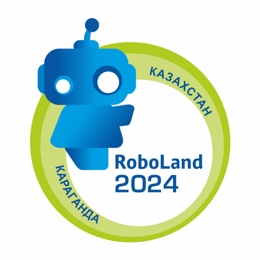 ОБЩИЕ ПРАВИЛА
СОРЕВНОВАНИЙ РОБОТОВ1. Задачи в соответствии с возрастомРазные регламенты приводят к различным требованиям к механической конструкции робота и к сложности программного кода. Участвуя в нескольких сезонах соревнований в разных категориях, команды могут расти и развиваться вместе с программой, решая все более сложные задачи по мере взросления.2. Учёба – прежде всегоRoboLand хочет вдохновить учащихся на обучение дисциплинам, связанным с наукой, и мы хотим, чтобы участники развивали свои навыки посредством игрового обучения на наших соревнованиях. Вот почему следующие аспекты являются ключевыми для всех наших соревнований:– Учителя, родители или другие взрослые могут помогать, направлять и вдохновлять команду, но им не разрешается создавать или программировать робота.– В день соревнований команды и тренеры должны уважать окончательное решение судей и не нарушать правила соревнования при работе с судьями и с другими командами.3. Обязанности и работа команды3.1. Команда состоит из 1 или 2 учеников. Исключение – творческая категория – до 3 учеников, а также соревновательная категория RoboLand Kazakhstan – 2 ученика и 1 педагог.3.2. Команду сопровождает тренер, причем, только один.3.3. Команда может участвовать только в одной из категорий RoboLand за сезон.3.4. Ученик может состоять только в одной команде.3.5. Один робот может использоваться только одной командой и принимать участие только в одном регламенте состязаний. 3.6. Минимальный возраст тренера – 18 лет.3.7. Тренеры могут работать более чем с одной командой.3.8. Указанный максимальный возраст представляет собой возраст, которого участник достигнет в календарном году соревнования, а не возрастом участника в день соревнования. 3.9. Участники старше указанного возраста к участию в данной категории не допускаются. Участникам младше, принимать участие не запрещается. 3.10. Команда должна играть честно и с уважением относиться к командам, тренерам, судьям и организаторам соревнований. 3.11. Создание и программирование робота может выполняться только командой. Задача тренера – сопровождать команду, помогать ей в организационных и материально-технических вопросах и поддерживать команду в случае возникновения вопросов или проблем. Тренер не может участвовать в создании и программировании робота. Это касается как дня соревнований, так и подготовки к нему. 3.12. В ходе прохождения соревнования команде не разрешается любым способом общаться / связываться с людьми за пределами зоны соревнований. Если общение необходимо, то команда должна попросить разрешения у судьи, который может разрешить членам команды пообщаться с посторонними под надзором судьи.3.13. Членам команды не разрешается использовать мобильные (сотовые) телефоны или любые другие электронные устройства, в том числе устройства связи в зоне соревнований, кроме ноутбуков (планшетов при их необходимости для программирования роботов).3.14. Команда может принести с собой в день состязания письменные принадлежности (ручку, карандаш, линейку), если считает необходимым. 3.15. Не разрешается использовать решения, разработанные не участниками команды. В случае если у судейской бригады есть сомнения в выполнении этого пункта, судьи могут провести техническое интервью, направленное на выявление факта самостоятельной сборки/программирования. Если в процессе интервью участники не могут ответить на вопросы судей, робот признается собранным не самостоятельно и команда дисквалифицируется.4. Регламенты соревнований 4.1. Соревнования роботов проводятся по 15 регламентам и разделены на возрастные категории (см. Приложение №1).4.2. Каждый регламент имеет свою собственную схему проведения, описанную в правилах соответствующего состязания. 5. Проведение соревнований5.1. Соревнования состоят из времени отладки и зачетных попыток. 5.2. Количество зачетных попыток, а также время подготовки перед попытками определяется в соответствии с правилами конкретной категории.5.3. Допустимая погрешность при производстве соревновательного реквизита, в том числе полигонов и т.п., составляет +/- 10%. 5.4. В случае необходимости апелляция подается в Оргкомитет до окончания данного вида соревнования. В отсутствии представителей Оргкомитета, апелляция подается судье соревнований.6. Требования к материалам, оборудованию
и программному обеспечению6.1. Команда использует на соревнованиях материалы и оборудование (роботов, комплектующие, портативные компьютеры и т. п.), привезенные с собой. Организаторы не предоставляют указанного оборудования (если иное не предусмотрено регламентом категории состязаний).6.2. В случае непредвиденной поломки или неисправности оборудования команды, организаторы не несут ответственность за их ремонт или замену. Командам рекомендуется предусмотреть набор запасных деталей.6.3. Все ограничения, накладываемые на роботов, такие как максимальные размеры, вес робота и т.п., описаны в каждом конкретном регламенте.6.4. Запрещено использование беспроводных соединений робота с компьютером или какое-либо иное воздействие на робота во время проведения соревнований, если иное не предусмотрено регламентом категории состязаний.6.5. Роботу, по мнению судей как-либо повреждающему покрытие поля, будет вынесено замечание. В случае если робот повредит поле, команда будет дисквалифицирована на всё время состязаний.6.6. Запрещено влиять на ход выполнения задания любым способом. Например, вспышки, магнитные излучатели, ультразвуковые помехи.6.7. Возможность и ограничения на использование программного обеспечения, описаны в каждом конкретном регламенте. 6.8. Иные требования к роботам могут быть описаны в правилах соответствующего состязания.7. Во время состязаний запрещено7.1. Наносить ущерб площадке, полям, материалам и оборудованию, используемых для состязаний, а также роботам других команд.7.2. Принимать любые меры, которые судья может посчитать препятствием к проведению соревнований, нарушением регламента.7.3. Участники, нарушившие какой-либо из этих пунктов, могут быть дисквалифицированы.